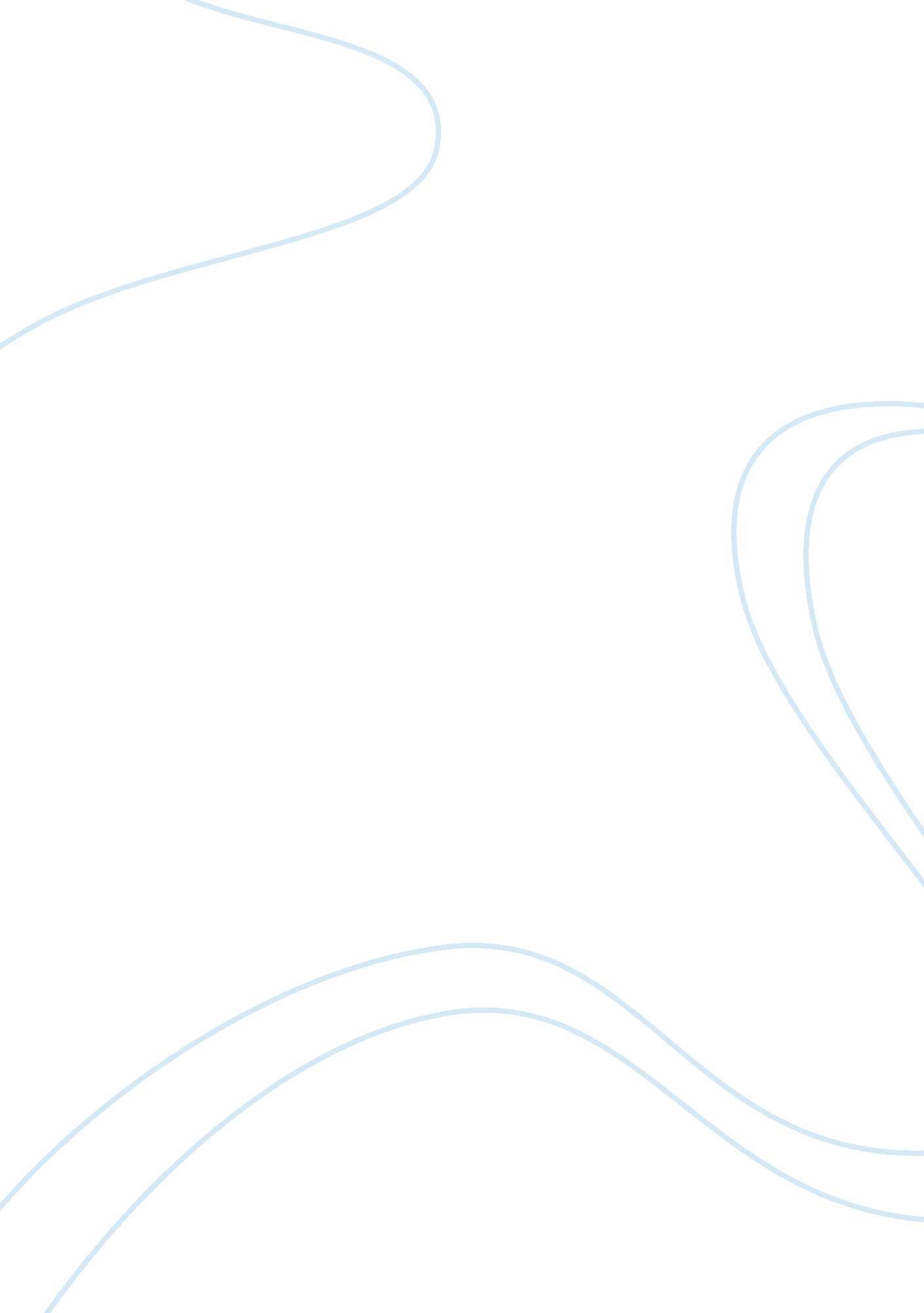 Assignment-progress reportLinguistics, English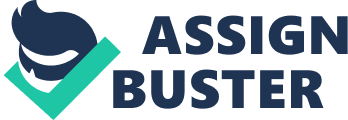 This research will focus on Stag Leap cabernet sauvignon. This is a wine producing company that wasformed in 1970, and its headquarters is in the district of Stags Leap, California. In the year 2007, the company was sold as a joint venture to the Italian company, Altria, for 185 million dollars. Four years after the formation of the winery, the company was able to achieve international recognition. This is in the year 1976. In 1973, the company wine, Cabernet Sauvignon was able to take the first place, amongst the top Californian and French wines (Phillips, 2010). This was in a blind taste that was being conducted by the French wine experts. This was a significant victory for the company, mainly because it established Stag Leap cabernet as a leading wine manufacturer. It further made countries such as Australia, American, and North America to be recognized as leading wine manufacturers. 
One of the famous wine products for the organization is the Cask 23, and it is a blend of the Cabernet Sauvignon fruit from the Fay and SLV vineyards. This wine is not produced yearly, but seasonally, based on the availability of grapes in the above mentioned vineyards. Other wine products include the single and estate vineyard collection, as well as the Chardonnay, a wine product from the Arcadia vineyard owned by the company. The Napa Valley collection is also a series of wines, made from the vineyards found in the Napa Valley (Phillips, 2010). These wines include Karia, Merlot, Artemis, etc. In gathering information for this project, I am going to use internet sources, journals and books. The internet is a rich source of information, and I would benefit from the company’s website, and online wine reviews, while gathering information concerning this project. Journals are also important sources of information, and they are reliable because information contained in them is peer reviewed. The books to be used will be the most current books, and written by reputable authors in the field of winery. 
References: 
Phillips, R. (2010). The 500 best-value wines in the LCBO 2014 (6th ed.). North Vancouver, 
B. C.: Whitecap Books. 